                                  Worker’s Comp Registration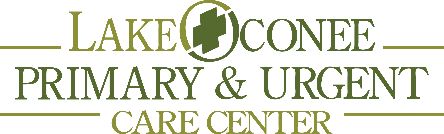 Patient Last Name _________________________First Name ________________________M.I._____Date of Birth ___________________ Social Security________________________   □Male      □FemaleHome Telephone _____________________Alternate Telephone____________________ □Cell □Work Street Address_____________________________City__________________State_____Zip__________Emergency Contact ____________________________ Relationship_____________________________ Primary Care Physician__________________________ Physician Phone _________________________Date of Injury or Illness________________________ Brief Description__________________________ Has your employer been notified of this accident/injury? □YES □NO If YES; when? _________________ Has a claim been filed for this incident □YES □NO If YES; what is the claim number? ________________ Place of Employment______________________________ Address ______________________ Employment Contact ________________________________Contact Telephone________________ Billing Company _____________________ Contact ________________Telephone _____________ Company Address__________________________ City__________________ State _____ Zip__________ Medical Consent - I hereby consent, for myself or dependent, to diagnostic and/or therapeutic medical treatment, procedures and medical imaging as deemed necessary by the provider. I acknowledge that no guarantee can be made regarding the result of any procedure performed or any medical treatment provided. Medical Release Authorization - I understand that it may become necessary to release my protected health information to another entity for treatment, follow-up, continuation of care, quality assurance, collection purposes and when required by law. Such entities may include but are not limited to primary care and consulting physicians, specialists, hospitalists, employers, insurance companies and collection agencies. Certification - I certify that any information I have provided is true and correct to the best of my ability. I further understand that knowingly providing false demographic and/or insurance information constitutes fraud on behalf of the responsible party. HIPAA - I acknowledge receipt of the Notice of Privacy Rights with detailed information about Lake Oconee Primary & Urgent Care reserves may use and disclose my protected health information. I understand that Lake Oconee Primary & Urgent Care reserves the right to change the privacy notice and that a copy of the notice will be made available to me. ______________________________________________                        _____________________________Signature of Patient or Guarantor                                                                  Date ______________________________________________                           ______________________________Signature of Witness                                                                                        Date